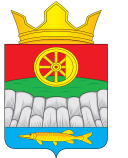 29.12.2022г.                                  с. Крутояр                                      № 22-103рО назначении опроса граждан по определению приоритетной
инициативы для конкурсного отбора  ППМИ 2023г.         В соответствии с частью 2 статьи 31 Федерального закона от 06 октября 2003 года № 131-ФЗ «Об общих принципах организации местного самоуправления в Российской Федерации», руководствуясь Уставом Крутоярского сельсовета Ужурского района Красноярского края, Крутоярский сельский Совет депутатов, РЕШИЛ:          1. Признать утратившим силу Решение Крутоярского сельского совета депутатов  № 20-96р от 18.11.2022г. « О назначении опроса граждан по определению приоритетной инициативы для конкурсного отбора ППМИ 2023г.».         2.Провести опрос граждан, проживающих на территории Крутоярского сельсовета, Ужурского района, Красноярского края с целью изучения общественного мнения об участии в Программе поддержки местных инициатив.3. Провести опрос с 30.12.2022г. по 09.01.2023г. 4.Утвердить форму опросного листа и формулировку вопроса, предлагаемого при проведении опроса, согласно приложению № 1.5.Утвердить методику проведения опроса граждан согласно приложению № 2.6.Утвердить форму протокола комиссии по проведению опроса. Приложение № 3.         7.Утвердить состав комиссии по организации и проведению опроса граждан согласно Приложению № 4.8.Назначить заседание комиссии по подведению итогов опроса на 10.01.2023 года в 10:00 часов.9.Утвердить минимальную численность жителей Крутоярского сельсовета, Ужурского района, Красноярского края – 195 человек, имеющих право участвовать в опросе. 10.Настоящее решение подлежит размещению на официальном сайте администрации Крутоярского сельсовета: https://krutoyar-adm.ru. 11. Решение вступает в силу со дня, следующего за днем его официального опубликования в газете «Крутоярские Вести». Приложение №1 к решению Крутоярскогосельского Совета депутатов от 29.12.2022 г. № 22-103р                                           Форма опросного листа для выявления мнения граждан о поддержке инициативного проекта. В рамках подпрограммы «Поддержка местных инициатив» (далее - ППМИ) государственной программы Красноярского края «Содействие развитию местного самоуправления» администрация Крутоярского сельсовета Ужурского района Красноярского края может принять участие в конкурсе на предоставление денежных средств из бюджета Красноярского края размере до 1 500 000 рублей. Для участия в конкурсе населению необходимо:определить приоритетный инициативный проект для его реализации в 2023году;принять участие в софинансировании (не менее 3% от суммы проекта (только после победы проекта в конкурсе)).   Администрация Крутоярского сельсовета Ужурского района Красноярского края просит Вас выразить своё мнение об инициативных проектах для реализации в рамках ППМИ!Для прохождения опроса заполните необходимую информацию, поставьте любой знак напротив одного варианта ответов, впишите свой ответ там, где это предусмотрено. Сведения о лице, принявшем участие в опросе:Фамилия, имя, отчество  _______________________________________      Дата, месяц и год рождения ______________________________________       Адрес места жительства _____________________________________	Номер телефона (по желанию) ___________________________________         Я даю согласие на обработку вышеуказанных персональных данных (в том числе с использованием средств автоматизации) в целях учета администрацией Крутоярского сельсовета моего мнения об инициативном проекте для реализации в рамках ППМИ.Подпись _______   Расшифровка подписи (ФИО) _____________________Какой из представленных ниже инициативных проектов, направленных на развитие объектов общественной инфраструктуры, Вы поддерживаете:Проект «Культуре - развитие!» (предусматривает  ремонт Алексеевского сельского клуба);Благоустройство детской площадки в п. Сухореченский.Иное________________________________________________________Укажите, что именно необходимо сделать в рамках выбранного проекта ______________________________________________________________Готовы ли Вы участвовать финансово в реализации выбранного проекта?___ да             ___ нетЕсли «да», то какую сумму Вы готовы внести: ________ рублейГотовы ли Вы осуществить имущественное и (или) трудовое участие в реализации выбранного проекта?___ да             ___ нетЕсли «да», то опишите это участие (например, участие в субботниках, подготовка территории, предоставление материалов, техники и т.д.): _____________________________________________________________Спасибо за участие в опросе!    Приложение № 2к решению Крутоярского сельского Совета депутатов от 29.12.2022 № 22-103р.   Методика проведения опроса.1.Целью опроса граждан является выявление мнения жителей, проживающих в Крутоярском сельсовете  Ужурского района Красноярского края и его учет при принятии решения о поддержке инициативного проекта.2.В опросе имеют право участвовать жители Крутоярского сельсовета, достигшие шестнадцатилетнего возраста.3. Опрос проводится путём проставления гражданином любого письменного знака в опросном листе, форма которого утверждается Решением Крутоярского сельского Совета депутатов (далее Совет депутатов).4. Опросные листы оформляются членами комиссии по проведению опроса граждан (далее - Комиссия) в ходе проведения указанного опроса.5. Каждый опросный лист подписывается председателем Комиссии, после чего опросные листы передаются членам Комиссии для непосредственного осуществления опроса граждан, по завершению которого они возвращаются председателю Комиссии.6.Заполненные опросные листы доставляются лицами, обеспечивающими проведение опроса, в Комиссию по проведению опроса.
         7.В течение двух рабочих дней после окончания опроса члены Комиссии подсчитывают результаты опроса путем обработки полученных данных, содержащихся в опросных листах методом подсчета количества вариантов ответов, выбранных жителями.8.На основании полученных результатов составляется протокол в двух экземплярах.
         9.Протокол подписывается всеми членами Комиссии и передается вместе с опросными листами в Крутоярский сельский Совет депутатов, а также публикует результаты опроса на официальном сайте Администрации Крутоярского сельсовета и в газете «Крутоярские Вести».Приложение № 3к решению Крутоярского сельского Совета депутатов от 29.12.2022г.  № 22-103р   ФОРМА ПРОТОКОЛА ОПРОС ГРАЖДАН(дата)ПРОТОКОЛКОМИССИИ ПО ПРОВЕДЕНИЮ ОПРОСА ГРАЖДАНОБ ИТОГАХ ОПРОСАМесто проведения опроса _______________________________________________________________ (номер участка опроса, населенный пункт, жилищный комплекс, улица и т.п.)Наименование вопроса, выносимого на опрос граждан __________________________________________________________________Комиссия по проведению опроса установила:Комиссия по проведению опроса признала:________________________________________________________________________________________________________________________________________________________________________________Председатель комиссиипо проведению опросаграждан _____________________   ________________(Ф.И.О.) (подпись)Секретарь комиссии _____________________   ________________                                 (Ф.И.О.) (подпись)Член комиссии_____________________   ________________            (Ф.И.О.) (подпись)Приложение № 4К решению Крутоярского сельского Совета депутатов от 29.12.2022г. № 22-103р.   Состав комиссии по проведению опросаПредседатель комиссии – Журавлева Ирина Павловна, ведущий специалист администрации Крутоярского сельсовета.Секретарь комиссии- Заместитель главы  администрации Крутоярского  сельсовета Строгова Инна ВладимировнаЧлен комиссии – Представитель общественности Догадаева Светлана Поликарповна.   КРУТОЯРСКИЙ СЕЛЬСКИЙ СОВЕТ ДЕПУТАТОВУЖУРСКОГО РАЙОНАКРАСНОЯРСКОГО КРАЯ                                  РЕШЕНИЕПредседатель  Крутоярского	сельского Совета депутатов В.С.Зеленко _____________Глава Крутоярского сельсоветаЕ.В.Можина ____________1.Число граждан, обладающих правом участвовать в опросе и проживающих на соответствующей территории, на которой проводится опрос2.Число граждан, принявших участие в опросе3.Количество граждан, ответивших положительно на поставленный вопрос на опросе4.Количество граждан, ответивших отрицательно на поставленный вопрос на опросе